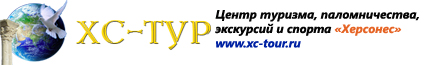 Carlton Sharjah 4*Лето 2012 годаЦены от: *Цена указана за 2-х человек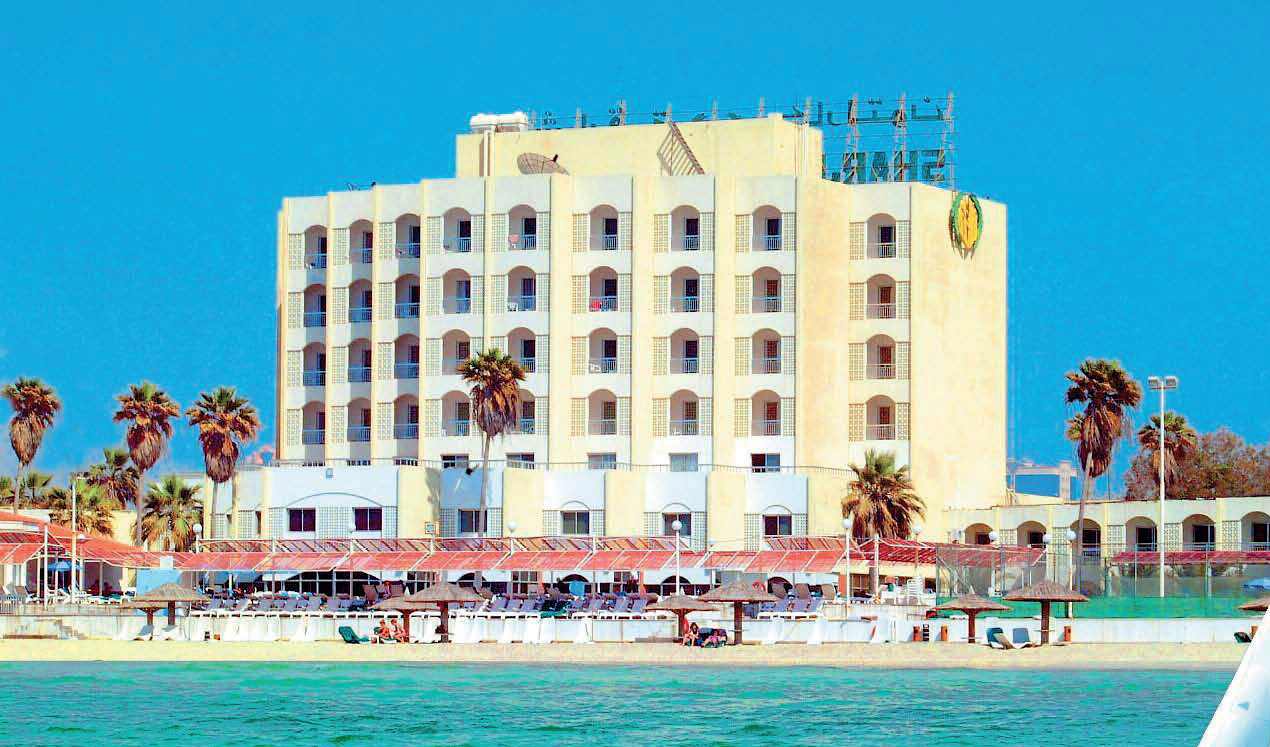 Тип гостиницы: Гостиничный комплексРасположение: 1-я линия, Пляжный  Транспортная доступность:
Близость к аэропорту - Рядом (до 20 км)Об отеле:Расположен в Шардже, в районе Аль Хан, в 5 км от центра города, в 14 км от аэропорта Дубаи на берегу залива. Состоит из четырехэтажного основного здания и примыкающего к нему двухэтажного корпуса шале. Отель относится к небольшой местной цепочке отелей, в которую входят также Golden Beach Motel и Beach Hotel Sharjah . Общее количество номеров – 174стандартный номер (78), sea view и city view• ванная комната/душ• центральный кондиционер• спутниковое ТВ с русским каналом• телефон• холодильникExecutive Suite (10) – гостиная, спальня (без двери)Chalet (86) – прямой выход к бассейну и морю; оборудованы как номера в основном здании.Территория:В ОТЕЛЕ:• рестораны:Al Atlal Restaurant & Coffee Shop – европейская и восточная кухни; кафе-закусочная у бассейна• круглосуточное сервисное обслуживание номеров• конференц - зал на 600 чел.• бизнес-центр• магазины• прачечная• салон красоты• бассейн• детский бассейн• сауна, парная• массаж• парковка• сейф на стойке регистрации• тренажерный зал• теннисный корт с освещением• настольный теннисПЛЯЖ:• собственный пляж 200 мДля гостей отеля – бесплатный трансфер в Дубаи и Шарджи.Количество ночейТип питанияСтоимость, руб.7 ночей/8днейЗавтраки399247 ночей/8днейПолупансион4647810 ночей/11днейЗавтраки4717210 ночей/11днейПолупансион5653414 ночей/15днейЗавтраки5641414 ночей/15днейПолупансион69551Контактная информация